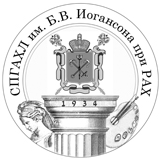 Министерство культуры Российской ФедерацииФедеральное государственное бюджетное общеобразовательное учреждение «Санкт-Петербургский государственный академический художественный лицей им. Б.В. Иогансона при Российской академии художеств»ИНН 7801095007 0ГРН 1037800033798  199106, Санкт-Петербург, ул. Детская, 17, к.1Директор тел. (факс) (812) 322-03-81                   Учебная часть 322-40-39ПРИКАЗ«О внесении дополнений в Положение о системе оплаты труда »На основании решения Совета Лицея, протокол № 3 от 09.10.2018г.ПРИКАЗЫВАЮ:Утвердить следующие изменения и дополнения в Положение о системе оплаты труда работников  СПГАХЛ им.Б.В.Иогансона (далее – Положение, Лицей):"Абзац 4 п.2.2.2 "Положения о системе оплаты труда" изложить в следующей редакции:" Коэффициент специфики работы в размере 0,01 устанавливается педагогическим работникам, осуществляющим подготовку к образовательному процессу (ежемесячная денежная компенсация на обеспечение книгоиздательской продукцией и периодическими изданиями), но в размере, не превышающем в абсолютном исчислении суммы 100,00 рублей.". П.2.7. присвоить номер 2.8. Дополнить Положение пунктом 2.7. следующего содержания:«2.7. Работнику в предусмотренных законодательством случаях производятся выплаты компенсационного характера, которые могут устанавливаться в процентном отношении к окладу (должностному окладу)или в  абсолютной величине и  не образуют новый оклад (должностной оклад).  В Лицее устанавливаются следующие виды компенсационных выплат:-выплаты работникам, занятым на тяжелых работах, работах с вредными и (или) опасными и иными особыми условиями труда;- выплаты за работу в условиях, отклоняющихся от нормальных (при выполнении работ различной квалификации, совмещении профессий (должностей), сверхурочной работе, работе в ночное время (35% часовой тарифной ставки), расширение зоны обслуживания, за увеличение объема работ или исполнение обязанностей временно отсутствующего работника и при выполнении работ в других условиях, отклоняющихся от нормальных).Учителям и преподавателям специальных предметов за дополнительную работу устанавливаются сроком на один учебный год следующие виды доплат:- за классное руководство - 1000,00 рублей плюс от 18% до 23%  от ставки заработной платы за норму часов учебной (преподавательской) работы в зависимости от наполняемости класса;- за заведование учебным кабинетом - 10% , а в случае заведования кабинетом двумя педагогами - 5% от ставки заработной платы за норму часов учебной (преподавательской) работы;- за руководство методическим объединением - 10% от ставки заработной платы за норму часов учебной (преподавательской) работы;- за ведение электронного журнала - 5% от ставки заработной платы за норму часов учебной (преподавательской) работы;- за проверку письменных работ (тетрадей) - от 5% до 18% от заработной платы за фактический объем учебной нагрузки в зависимости от предмета.Педагогическим работникам устанавливаются следующие выплаты стимулирующего характера (от заработной платы за фактический объем учебной нагрузки):- молодому специалисту - 20%;- за наличие звания «Ветеран труда» - 15%.молодой специалист - гражданин, закончивший образовательное учреждение среднего или высшего профессионального образования, впервые получивший документ государственного образца о соответствующем уровне образования и впервые поступивший на работу по специальности в государственное учреждение не позднее 3 лет после получения документа государственного образца о соответствующем уровне образования, не достигший возраста 30 лет.Выплата стимулирующего характера молодому специалисту прекращается в случае утраты работником права на получение такой выплаты».Руководителям структурных подразделений  ознакомить подчиненных им работников с данным приказом под роспись, листы ознакомления  сдать инспектору по кадрам в срок до 15.10.2018г.ИО директора 						Т.А.Мищенко№ ПриказаДата51-О09.10.2018